Fill In The Blanks…	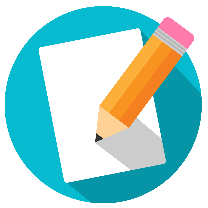 Angles in Regular PolygonsNumber of SidesSum of Interior AnglesSize of an Interior AngleSize of an Exterior Angle